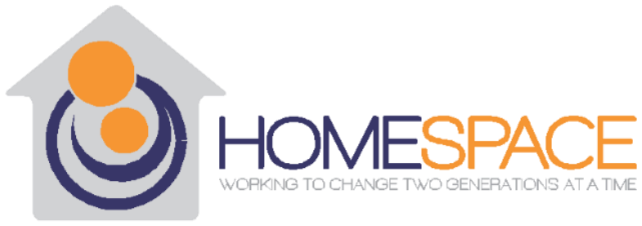 Employment ApplicationHomespace Corporation135 Delaware Avenue, Suite 210Buffalo, NY 14202Qualified applicants receive equal consideration. No question is asked for the purpose of excluding any applicant due to race, color, national origin, religion, age, sex, disability, veteran status or any other characteristic protected under local, state or federal law.Contact InformationAvailabilityDuring which hours are you available?Education  Employment History List experience beginning with your present or most recent employerReferencesPlease give the names of three persons not related to you, whom you have known professionally at least three years.  A minimum of one reference must have been an immediate or direct supervisor. 	      Name			       	  Phone Number			Email  - REQUIRED		        	         Years KnownApplicants StatementI understand that my employment may be terminated with or without cause or notice, at any time, at either my option or that of the company.  I understand that no management representative has any authority to enter in to any agreement for continuing employment or for any specific period of time or which is contrary to the forgoing without written approval of the Company.  I give the Company permission to contact any or all of my previous employers and references and authorize them to disclose any information the Company may request in the course of its investigation of this application for respect to such disclosures.  After a tentative offer of employment has been made, if requested by the Company I agree to take a skills test.  I understand that any offer is conditioned upon receipt of satisfactory references and satisfactory completion of such testing.   I have provided truthful and complete responses to all inquiries in the application and authorize the company to investigate all statements contained in the application.  I understand that the discovery of any falsification or omission constitutes a ground for immediate dismissal.  If employed, I will abide by the company’s rules and regulations, which I understand are subject to change.NameStreet AddressCity, State & Zip CodeHome PhoneCell PhoneE-Mail AddressWhich position are you applying for?If under 18 years of age, do you have a work permit?Do you have the right to work in the US?Have you ever worked for HS?Do you have any friends or relatives currently working for HS? If yes, name?Weekday MorningsWeekend Mornings                                                                                  ___Weekday OvernightsWeekday AfternoonsWeekend Afternoons___Weekend OvernightsWeekday EveningsWeekend Evenings_______________Date Available to StartHighest Grade Completed:Name of Last School Attended:License, Vocational or Trades:Name of Company:Job Title:Location:Dates of Service:Name of Supervisor:Duties:Reason for Leaving:Name of Company:Job Title:Location:Dates of Service:Name of Supervisor:Duties:Reason for Leaving:Name of Company:Job Title:Location:Dates of Service:Name of Supervisor:Duties:Reason for Leaving:Name (printed)SignatureDate